Temat: Długość i jej jednostki.Długość wyrażamy w różnych jednostkach.Podstawową jednostką długości jest  1 m (metr) 1m (metr) to 100cm (centymetrów)Na planach wymiary pomieszczenia podajemy w centymetrach wymiary pokoju w kształcie kwadratu to 300cm na 300cm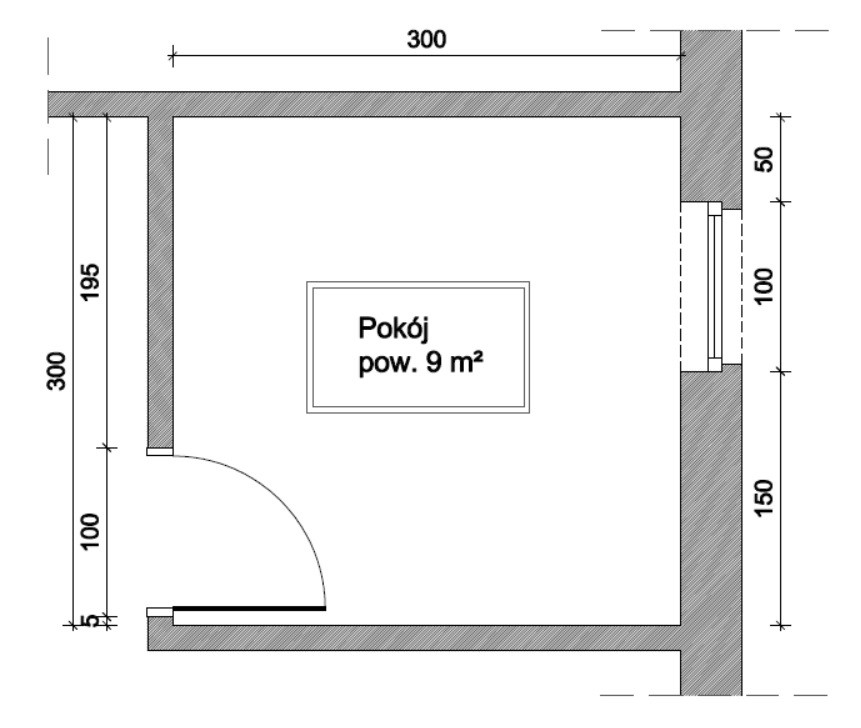 Długość wskoku w dal podawana jest w metrach i centymetrach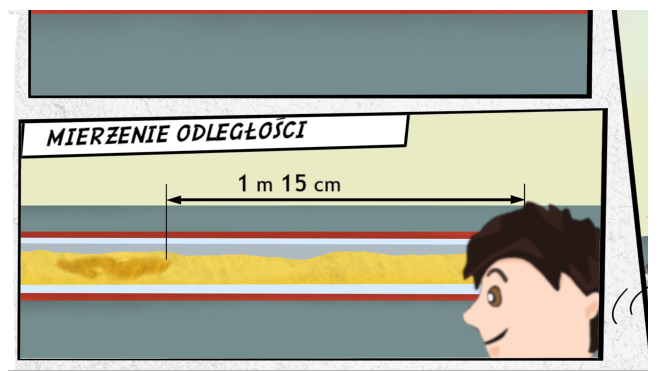 Odległość między miastami lub od danego miejsca do miasta wyrażamy w kilometrach.  Kilometr to 1000 metrów1( kilometr)km=1000 m (metrów)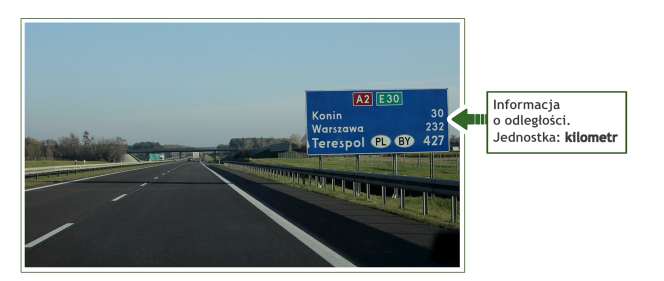 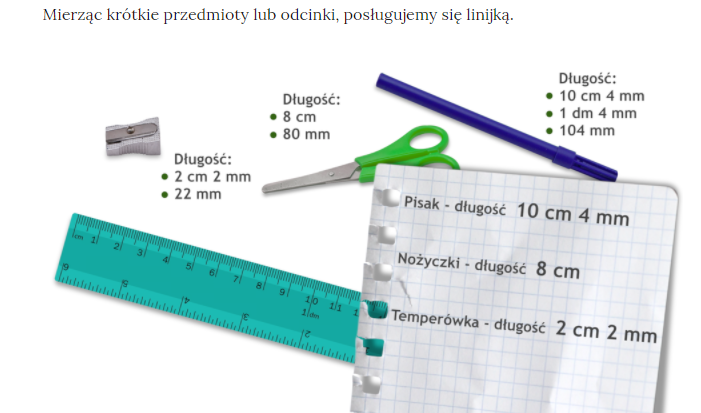 Podajemy ich długość w centymetrach, centymetrach i milimetrach lub w milimetrachNa linijce możemy zobaczyć  następujące jednostki długości: milimetr, centymetr, decymetr1cm (centymetr)  to 10 mm (milimetrów)1dm (decymetr) to 10 centymetrów (cm)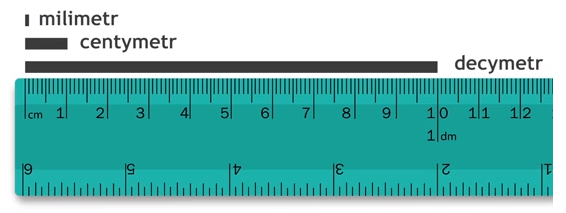 Zadanie1. Za pomocą linijki narysuj  odcinki o długości :1cm (centymetra) 3cm (centymetrów)1 dm ( decymetra) czyli 10 centymetrów5cm 5mm ( 5 centymetrów i 5 milimetrów)12 cm (centymetrów)7cm 7mm (7 centymetrów i 7 milimetrów) 20cm czyli dwa decymetry          Miejsce do narysowania za pomocą linijki odcinkówZadanie2.  Za pomocą długiej linijki lub centymetra: zmierz długość i szerokość  zeszytu podaj w centymetrachdługość zeszytu ………….  . szerokość zeszytu …………          Zadanie3Za pomocą miarki lub centymetra zmierz: długość  i szerokość blatu stołu/biurka i podaj wymiary w centymetrachDługość stołu ………………cm                Szerokość stołu …………..cmDługość i szerokość podłogi pokoju i podaj wymiary w centymetrachDługość pokoju ………….     Szerokość pokoju          Zadanie 4   Narysuj  na kartce  prostokąt  jeżeli masz z bloku technicznego o           wymiarach 1cm  na 10cm- otrzymasz model  1 decymetra